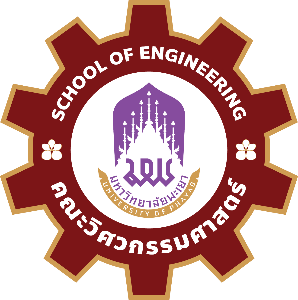 แบบใบลานิสิตกรณีเป็นผู้ติดเชื้อไวรัสโคโรนา ๒๐๑๙วันที่......................................................เรียน อาจารย์ผู้สอนข้าพเจ้า นาย / นางสาว.............................................................................. รหัสนิสิต.........................................นิสิตสาขาวิชา.........................................................................................................สังกัดคณะวิศวกรรมศาสตร์ขออนุญาตลาป่วย เนื่องจาก ติดเชื้อไวรัสโคโรนา ๒๐๑๙ (ดังใบรับรองแพทย์ที่แนบมา)ตั้งแต่วันที่......................................................ถึงวันที่...................................................มีกำหนด.....................................................................วันระหว่างที่ข้าพเจ้าลาสามารถติดต่อข้าพเจ้าได้ที่.................................................................................................................................................................ขอแสดงความนับถือ         	ลงชื่อ.................................................................      (................................................................)